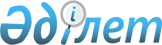 Мәслихаттың 2016 жылғы 13 желтоқсандағы № 64 "Меңдіқара ауданы бойынша коммуналдық қалдықтардың түзілу және жинақталу нормаларын бекіту туралы" шешімінің күші жойылды деп тану туралыҚостанай облысы Меңдіқара ауданы мәслихатының 2019 жылғы 1 қазандағы № 310 шешімі. Қостанай облысының Әділет департаментінде 2019 жылғы 4 қазанда № 8687 болып тіркелді
      "Құқықтық актілер туралы" 2016 жылғы 6 сәуірдегі Қазақстан Республикасы Заңының 27-бабына сәйкес Меңдіқара аудандық мәслихаты ШЕШІМ ҚАБЫЛДАДЫ:
      1. Мәслихаттың "Меңдіқара ауданы бойынша коммуналдық қалдықтардың түзілу және жинақталу нормаларын бекіту туралы" 2016 жылғы 13 желтоқсандағы № 64 шешімінің (2017 жылғы 23 қаңтарда Қазақстан Республикасы нормативтік құқықтық актілерінің эталондық бақылау банкінде жарияланған, Нормативтік құқықтық актілерді мемлекеттік тіркеу тізілімінде № 6798 болып тіркелген) күші жойылды деп танылсын.
      2. Осы шешім алғашқы ресми жарияланған күнінен кейін күнтізбелік он күн өткен соң қолданысқа енгізіледі.
					© 2012. Қазақстан Республикасы Әділет министрлігінің «Қазақстан Республикасының Заңнама және құқықтық ақпарат институты» ШЖҚ РМК
				
      Сессия төрайымы, аудандық мәслихат

      хатшысының міндетін атқарушы

В. Кожуховская
